ВЫЕЗДНОЙ ОТДЫХ 2019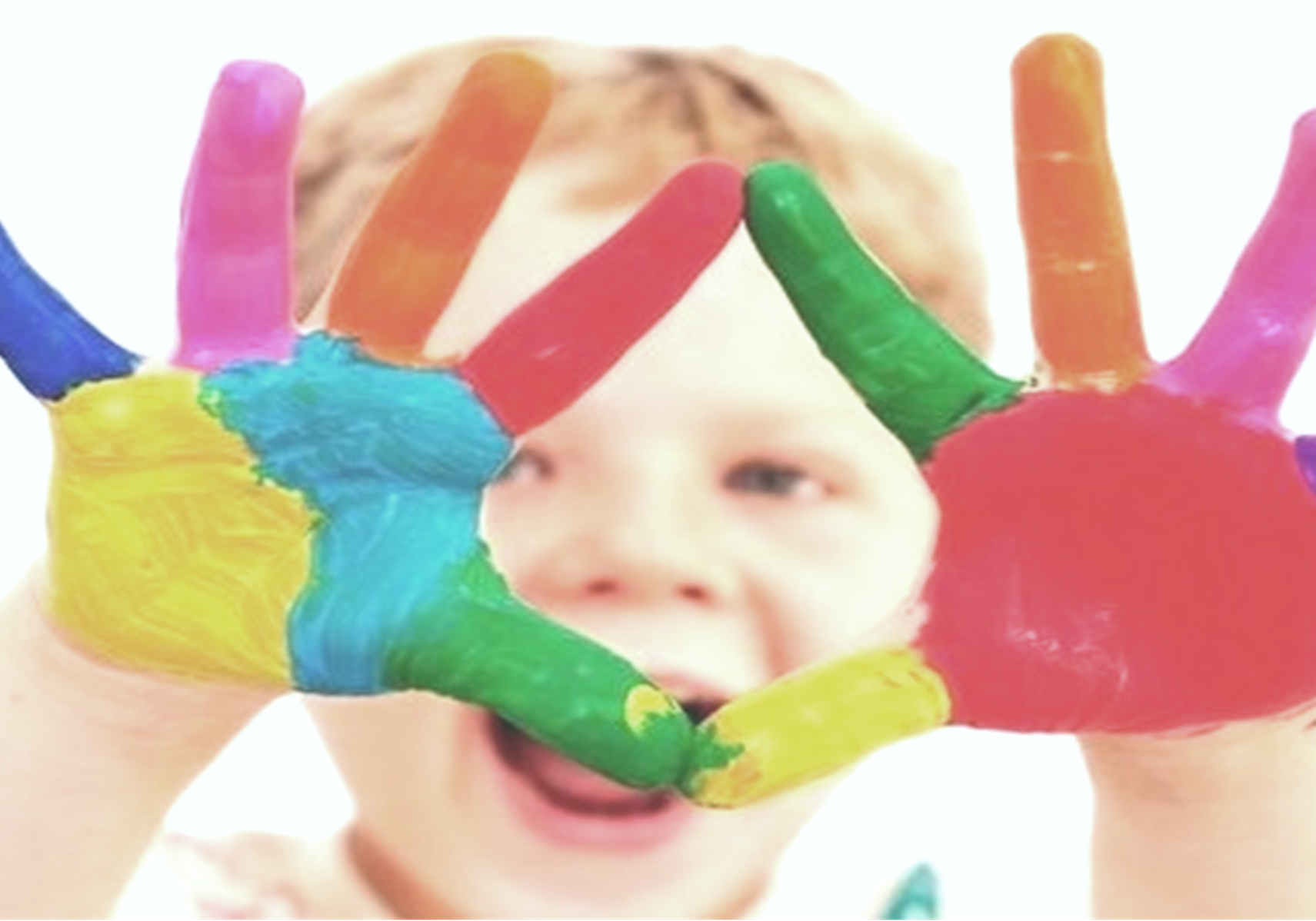 -Черноморское побережье, Краснодарский край          -Юг Тюменской области -Республика Крым -Ростовская областьсправки по телефону 96-659, адрес: ул.Садовая 7, каб. 204Лагеря с дневным пребыванием детей и площадки временного пребывания детей *В программах лагерей предусмотрено посещение бассейнаМБОУ «СОШ №1»                Смены: 26.06.- 16.07.2019(ул.Свободы,6, тел: 3-13-96)                             МБОУ «СОШ №2»                Смены: 01.06.-21.06.2019                                                           26.06.- 16.07.2019(ул.пр.Победы, 6, тел: 3-19-36)МБОУ «СОШ №3»                Смены: 01.06.- 21.06.2019(ул.Нефтяников, 12, тел: 3-32-17)      МБОУ «СОШ №4»                Смены: 01.06.- 21.06.2019(ул.Сутормина 16/1, тел: 2-28-90)МАОУ №5 «Гимназия»         Смены: 01.06.- 21.06.2019(ул.Свободы, 30, тел: 3-53-40)               26.06.-16.07.2019МБОУ «СОШ №6»                 Смены: 01.06.-21.06.2019(п.Высокий,ул.Нефтяников,6,                26.06.-16.07.2019        тел:5-59-46)  МАОУ «СОШ №9»                Смены: 27.05.- 14.06.2019(ул. Свободы 6/1, тел: 3-30-90)             «Православный лагерь» - лагерь с дневным пребыванием детей на базе МБОУ «СОШ №4»График работы                        Смены:      01.06. - 24.2019                              понедельник-суббота                         09:00-14:00                                                           МБУ ДО «ДЮСШ «Вымпел»»(ул.Советская д.1А, тел:2-42-52) «Спорт для всех» - спортивно-оздоровительные площадки временного пребывания детей. Проводятся спартакиады, эстафеты, развлекательно-игровые программы на пришкольных, спортивных площадках. Посещение бассейна.                                                                                                                График работы:                                                  Смены: Вторник-пятница        17:00-21:00      01.06. - 25.06.2019     Суббота, воскресенье 11:00-15:00       02.07. - 26.07.2019                                                                   01.08. - 24.08.2019«Планета Здоровья» - летняя спортивно-оздоровительная площадка временного пребывания, проводит спортивные занятия, игры для детей                             с ограниченными возможностями. Посещение бассейна.График работы:                                                    Смены:  Понедельник-пятница                            01.06. - 25.06.201912:00-16:00                                              02.07. - 24.07.2019Суббота 10:00-14:00                              01.08. - 24.08.2019                МБУ ДО «ДЮСШ «Вымпел»(пгт.Высокий ул. Гагарина, дом 44, тел: 55-707) «Спортландия» - спортивно-оздоровительная площадка временного пребывания детей организована на  территории СК «Финский» п.г.т.Высокий, проводит  спортивные, подвижные игры, спартакиады, туристические эстафеты. График работы:                                                     Смены: понедельник-суббота  17:00-21:00       01.06. - 25.06.2019                                                                   02.07. - 24.07.2019                                                                                                                                    01.08. - 24.08.2019МАУ ««Региональный историко-культурный и экологический центр»(ул.Заречная 16 Б, тел: 2-28-05) «Мастерская детства» - летняя творческая площадка краткосрочного пребывания детей. Проводит занятияпо изготовлению поделок. Посещение бассейнаГрафик работы                             Смены:                      понедельник-суббота                      01.06.- 26.06.2019                              14:00-17:00                                     27.06.-18.07.2019МАДОУ №1 "Сказка" (ул.Сутормина 6/1, тел: 2-64-94)   Смены: 03.06.- 24.06.2019МБДОУ ДС №2 "Рябинка"(ул.Заречная 19/4, тел: 2-01-30)   Смены: 03.06.- 24.06.2019МАДОУ ДС №14 «Умка»(ул.Нефтяников 3/1, тел: 3-12-51)   Смены: 03.06.- 24.06.2019МАДОУ №15 "Югорка"(Пр.Победы 21, тел: 2-00-86)   Смены: 03.06.- 24.06.2019 МБДОУ ДС №13 «Родничок»	(пгт.Высокий ул.Нефтяников, 6/1)    Смены: 22.07.-09.08.2019                    МБУ ДО «ДЮСШ «Вымпел»(пгт.Высокий ул. Ленина, 20, тел: 55-707)   Смены: 01.06.-25.06.2019                    МАУ ДО «ДЮСШ «Юность»(ул.пр.Победы 22, тел. 5-91-70)   Смены: 01.06.-21.06.2019ММАУ «Старт»(ул. Советская 11, тел: 2-46-62) «Конёк-Горбунёк» - конный клуб, находится на территории бывшего ОРСа-10, организует экскурсии по конноспортивному клубу, катание детей на лошадях,          а также проводит занятия по обучению верховой езде. График работы:                                                    Смены:                 Понедельник-пятница                        03.06. - 27.06.201909:00-13:00; 14:00-17:00                    01.07. - 26.07.2019                                                          01.08. - 26.08.2019«Зажигай-ка» - тематика площадки - познакомить детей   с праздниками и традициями народов мира. График работы:                                                    Смены:                 Понедельник-пятница                            03.06. - 25.06.201909:00-13:00; 14:00-17:00;                      01.07. - 26.07.2019                                                          01.08. - 27.08.2019МБОУ ДО «Детская художественная школа»(ул.Таёжная 2, тел: 3-89-40)«Вместе» - творческая площадка с краткосрочным пребыванием детей проводит занятия, посвященные созданию мультфильма, включены занятия по декоративно-прикладному творчеству. Посещение бассейна.График работы:                                                      Смены: понедельник - суббота                              01.06.- 26.06.2019 09:00-12:00                                             МБУ ДО «Детская школа искусств  им. А.М.Кузьмина»(ул.Свободы,14, тел: 3-18-88) «Матрешки» - летняя творческая площадка                      краткосрочного пребывания детей. Предусматривает творческие занятия, сольное пение, хоровое пение и т.д. Запланировано посещение культурных и оздоровительных мероприятий, различные экскурсии, посещение бассейна.График работы:                                                            Смены:понедельник-суббота  14:00-17:00             03.06. - 28.06.2019МАУ «Дворец искусств»(ул. Заречная, 8 тел: 3-20-05) «Мастерица» - площадка с кратковременным пребыванием детей проводит занятия по бисероплетению, вышивке, изготовлению поделок. п.г.т. Высокий, ДК «Сибирь», ул.Мира,10. График работы:                                                           Смены:понедельник–пятница 09:00-12:00           03.06. - 28.06.2019                                                                                          справки по телефону 5-59-58                       01.07. - 31.07.2019                                                                     «Лукоморье» – летняя творческая площадка с кратковременным пребыванием детей, приобщение                           к детскому художественному кино.График работы:                                                          Смены:                                      Понедельник 14:00-16:30                           01.07. - 31.07.2019           справки по телефону 3-50-45                     01.08. - 30.08.2019                                                                                            «Летний калейдоскоп» - летняя площадка кратковременного пребывания детей, проведение развлекательных, познавательных и тематических игровых программ. Площадь КДК «Калейдоскоп»         График работы:                                                         Смены: вторник, четверг                                             03.06. - 28.06.2019                              15:00 – 17:00                                                    01.07.- 31.07.2019справки по телефону  3-20-05                    01.08. - 31.08.2019                                              Городской педагогический отряд «Онлайн» организует досуг детей (интеллектуальные, творческие, спортивные игры, конкурсы). График работы:                                                  Смены:                 Понедельник-пятница                        03.06. - 28.06.201909:00-13:00; 14:00-17:00                  01.07. - 31.07.2019                                                             01.08. - 30.08.2019 «Богатырь» казачий клуб туристическо-этнографической направленности. График работы:                                                 Смены:                 Понедельник-пятница                       03.06. - 25.06.201909:00-13:00;  14:00-17:00                  01.07. - 26.07.2019                                                              01.08. - 27.08.2019 «Форпост» (тел: 96-658 доб.(530)) - летняя площадка временного пребывания  детей военно-патриотической направленности. Посещение бассейна.График работы:                                                 Смены:понедельник – пятница                      03.06. - 24.06.2019              09:00-13:00; 14:00-17:00                 01.07.-  26.07.2019    Передвижной палаточный лагерь - Многодневный поход с туристическим компонентом на территории Нижневартовского района. Общая продолжительность пути 75 км. Обязательна вакцинация от клещевого энцефалита                                     Смены:                                                                                                20.06. -26.06.2019                                                     06.07.- 12.07.2019   «Зелёный патруль» - площадка временного пребывания молодёжных трудовых отрядов.Озеленение облагораживание памятников, территории города. Временное трудоустройство для несовершеннолетних в возрасте от 14 до 18 лет.График работы:                                Смены: Понедельник-пятница                        03.06.-28.06.2019                                           01.07.-31.07.2019                                           01.08.-30.08.2019«Театральная карусель» - летняя творческая площадка с кратковременным пребыванием организует досуг детей (интеллектуальные, творческие, спортивные игры, конкурсы) в п.г.т. Высокий, ДК «Сибирь», ул.Мира,10. График работы:                                                  Смены:                                                          вторник, пятница   11:00-13:00         03.06. - 28.06.2019                            справки по телефону    5-59-58         01.07. - 31.07.2019                                                              01.08. - 30.08.2019«Сёльси» -  летняя творческая площадка временного пребывания детей и подростков, обучение детей основам мультипликационного дела, видеосъемки, озвучки, и монтажа. КДК «Калейдоскоп».График работы:                                                  Смены:Понедельник-пятница 09:00-12:00    03.06. – 28.06.2019Справки по телефону 2-40-08«Наша игротека» - дворовые игры советского детства. Площадь МАУ «Дворец искусств».График работы:                                                  Смены:     среда, пятница   15:00 – 17:00           03.06. – 28.06.2019справки по телефону 3-20-05             01.07. – 31.07.2019                                                              01.08. – 30.08.2019ТЕЛЕФОН ГОРЯЧЕЙ ЛИНИИ ПО ОРГАНИЗАЦИИ ОТДЫХА 8(34643) 96-659